Across Colonial Lines: Empires, Commodities and Movements18th September 2019Programme 9:00 	Registration and Welcome	Welcome by Prof. Andrea Major (Head of School, University of Leeds)9:30 	Keynote Delivered by Dr Jelmer Vos, University of Glasgow10:30 	Coffee Break 10:45 	Panel 1: Commodities and Colonised SpacesPurba Hossain (University of Leeds): ‘Docile, Quiet, Orderly’: Indian Indentured Trade and the ‘Perfect’ LabourerLowell Woodcock (Sussex Centre for World Environmental History): “Spectacular and visible results must not be immediately expected”: Vignettes from the origins of a Caribbean tourism product.12:15 	Lunch 13:00 	RoundtableDr Jelmer Vos (University of Glasgow), Dr Jonathan Saha (University of Leeds), Prof. Erika Rappaport (University of California)13:45 	Panel 2: Producing Commodities, Producing KnowledgeAndrew Blackler (University of Birmingham): Silk, Salt, Wine and Mastic: Colonisation of the Eastern Mediterranean in the 12th to 15th centuries Jamie Banks (University of Leicester): ‘Opium for the People’: Indentured migration and the formation of new markets for opium in Mauritius and British Guiana, 1861 – 1912Willem van Schendel (University of Amsterdam): The Social Locations of Indigo Knowledge: Colonial Bengal, Java and Senegal15:15 	Coffee Break 15:45 	Panel 3: Rethinking Commodities 	Erika Rappaport (University of California): “Ladies will be there in numbers”: Teashops, Exhibitions and the Gendering of Global Commodity Chains in the Nineteenth Century	Emily Webb (University of Leeds): An Illicit Commodity: Smuggling and the Tea Trade in Eighteenth Century BritainSam Kocheri (University of Birmingham): The Silent Missionary, which Travelled the Empire17:15 	Close of Conference 17:30 	Evening Drinks & Dinner Attendees are welcome to join us for dinner. We will be selecting a moderately priced, local restaurant in Leeds City Centre. If you wish to attend please indicate this during registration.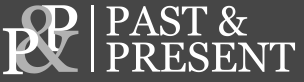 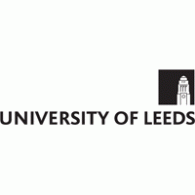 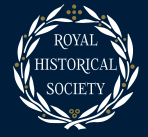 